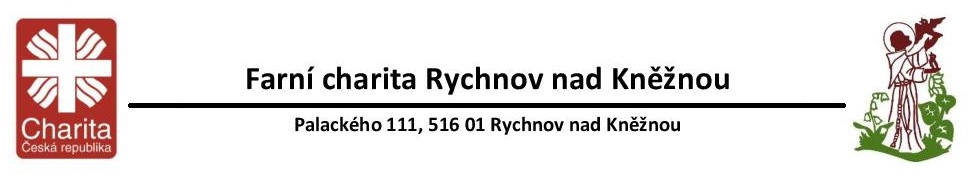 Žádost o poskytnutí sociální služby ve Farní charitě Rychnov nad KněžnouJméno a příjmení zájemce o službu: …………………………………………………………………………………………………..Datum narození: ……………………………………………………………………................Trvalé bydliště: ………………………………………………………………………………..Jméno a příjmení opatrovníka, pokud je určen: ………………………………………………………………………………………………Důvod podání žádosti:………………………………………………………………………………………………………………………………………………………………………………………………………………………………………………………………………………………………………………………Zájem o:  (zakroužkujte, doplňte)Denní stacionář  od:   …………………………………………………………………………….       Týdenní stacionář  od:  …………………………………………………………………………...          Odlehčovací služby od:  ………………………….   do:…………………………………………Kontakt (telefon / e-mail): …………………………………………………….............................Datum:……………………………………………………………………………………………..Podpis zájemce o službu: …………………………………………………………………………Podpis opatrovníka: ……………………………………………………………………………...Vyplní sociální pracovník Farní charity Rychnov nad Kněžnou:Žádost převzal/a: (jméno, příjmení) ………………………………………………………….......Dne: ………………………………………Podpis:……………………………………………....              Dotazník zájemce o Odlehčovací služby Nepříznivá sociální situace, důvod zájmu o službu: Zájmy, záliby, návyky, oblíbené činnosti (dříve, nyní):Návyky /např. obvyklý čas odpočinku, spánku/:Rizikové situace:Strava:   oblíbená jídla:                                                                               neoblíbená jídla:                       potravinová alergie/dieta:                     požadavek úpravy stravy (např. krájet, mlet maso):       Požadavek na zajištění dopravy v den nástupu:   ano / nePožadavek na zajištění dopravy v den ukončení služby:   ano / neMísto sociálního šetření: …………………………………………………………………………..Přítomné osoby:……………………………………………………………………………………Datum:………………………………………………………..…………………………………….Podpis sociálního pracovníka: ……………………………………………………………………Podpis zájemce o službu: …………………………………………………………………………Seznam věcí, které si uživatel odlehčovacích služeb přinese:Doporučujeme, aby si uživatel přinesl věci, na které je zvyklý a aby zde měl k dispozici oblečení, ve kterém se cítí dobře. Oblečení označte vyšitím, nebo vepsáním iniciály, nebo příjmením, nebo jinou značkou. Předejdete tak možnosti umístění oděvu jinam, než kam patří. Ve FCH RK se každý den, s výjimkou neděle, pere.Seznam je orientační, na jeden týden:Oblečení sezónní – nátělníky, trika, košile, svetry, mikin,  kalhoty – doporučujeme přizpůsobit dle sezóny,  množství dle počtu strávených dnů – na 1 týden přibližně   4-5 ksSpodní prádlo (4-5 ks), v případě používání dostatečné množství pomůcek při inkontinenci (vložky, pleny, jednorázové podložky)Noční košile/pyžamo, můžete si donést také župan (není nutný) Ponožky – v zimním období i teplé (4-5 ks)Přezůvky, nejlépe s pevnou patou (alespoň s páskou/řemínkem přes patu u otevřené obuvi)Brýle, hole, berle, chodítko, vozík – pokud  používá, potřebujeLehká deka / larisa –např. k použití při posezení venku na zahradě apod. (dle vlastního uvážení, není nutná)Oblíbené věci – kniha, časopisy, album s fotografiemi, kalendář, obrázek apod.Hygienické potřeby (hřeben, tělový šampon, šampon na vlasy, pastu na zuby + kartáček na zuby, popřípadě fixační gel na zubní náhradu včetně krabičky na uložení na noc)Tělové mléko, nebo tělový krém, v létě krém na opalování, nejlépe s vyšším UV faktoremHotovost – dle vlastního uvážení, možnost uložení v trezoru v pokladně/podatelně (Poskytovatel nezodpovídá za cenné věci a peníze uživatele, které si v pokladně/podatelně neuloží.)Občanský průkaz, kartička pojišťovny (zůstávají uživateli služeb)Vyjádření lékaře V případě užívání léků doporučujeme lékovku s připravenými léky (týdenní dávkovač)Požadavky (nároky, potřeby):Očekávání (představa o službě):Chůze po rovině:                             sám/a                              s pomocí                              nezvládne  Chůze po schodech:sám/a                              s pomocí                              nezvládneZrak:vidí /s brýlemi                 špatně                                  nevidíSluch:slyší                                 špatně                                   neslyší           Chrup: vlastní                               náhrada                                nemáUmývání obličeje, rukousám/a                              s dopomocí                           nezvládneSprchování celého tělasám/a                              s dopomocí                           nezvládne            Oblékání,svlékánísám/a                              s dopomocí                           nezvládne               Jídlo:nají se samostatně               s dopomocí                           nezvládne                    Pití: sám/a                              s dopomocí                           nezvládne                 Komunikace:mluví zřetelně                s obtížemi                             nekomunikujeOrientace osobou       ano                                s obtížemi                               zcela neOrientace místem      ano                                 s obtížemi                               zcela neOrientace časem       ano                                 s obtížemi                               zcela neKontinence moči:kontinentní                      občas                            inkontinentní (únik moči)                                                                                        ve dne / v noci                                                                                Kontinence stolice:     kontinentní                      občas                            inkontinentní                                                                                                                                                                  ve dne/  v noci                                                                                                                           